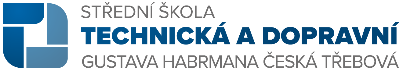 Přihláška ke stravováníPříjmení a jméno:         		………………………………………………………………Datum narození:	     		………………………………………………………………Škola:			     		………………………………………………………………Třída:			     		………………………………………………………………Číslo účtu/kód banky:		………………………………………………………………Adresa:			     		………………………………………………………………E-mail zákonného zástupce:	………………………………………………………………Souhlasím se zpracováním poskytnutých osobních údajů v souladu s ustanovením č. 13 Nařízení Evropského parlamentu a  Rady (EU) č. 2016/679 za účelem komunikace mezi mnou a školní jídelnou.Svým podpisem stvrzuji, že jsem se seznámil/seznámila s Vnitřním řádem školní jídelny (zveřejněný na www.vda.cz), který budu dodržovat.  Datum:                                                   Podpis strávníka/zákonného zástupce:		